UPISNO PODRUČJE OSNOVNE ŠKOLE SKALICE – SPLIT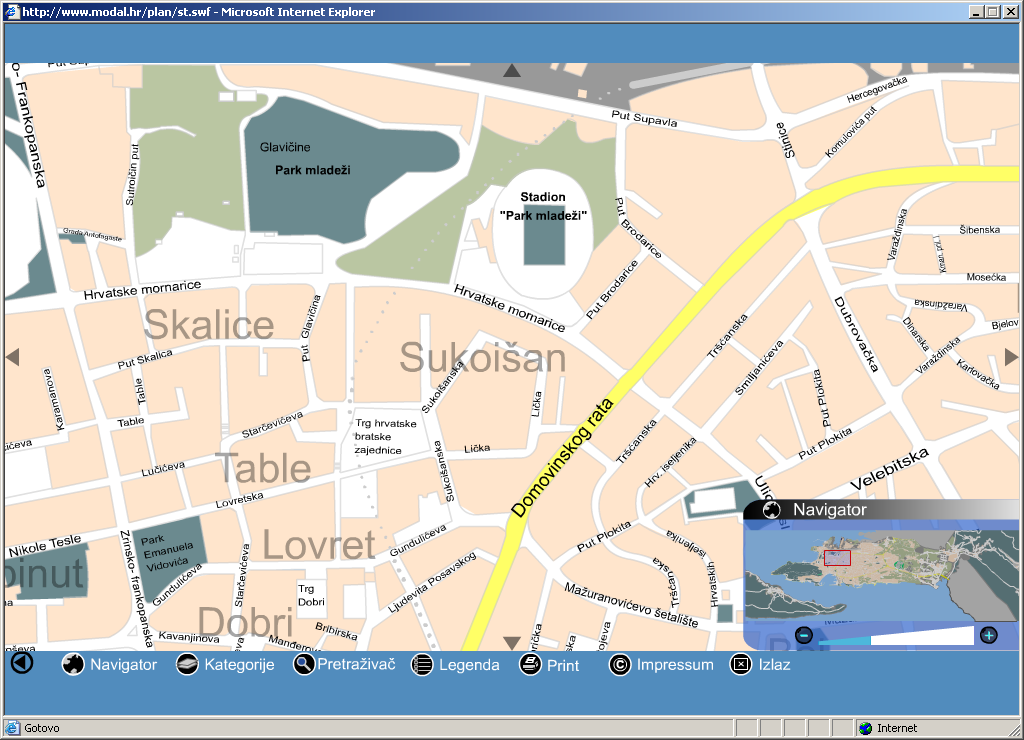 RUBNE ULICE: Zrinsko-Frankopanska, Gundulićeva, Domovinskog rata, StinicePOPIS ULICA UPISNOG PODRUČJA OŠ SKALICEAntofagastaBrodarica: Put Brodarice	      Mike Tripala	      TerzićevaDomovinskog rata – neparni brojeviGundulićeva – neparni brojeviHrvatske mornariceLičkaLovretskaLučićevaPut SkalicaPut SupavlaPut GlavičinaSukoišanskaStarčevićevaTableTrg HBZZrinsko-Frankopanska- parni brojevi 